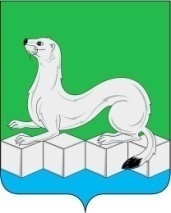 Российская ФедерацияАдминистрацияУсольского муниципального районаИркутской  областиПОСТАНОВЛЕНИЕОт 17.01.2023 г.								№ 12рп.БелореченскийО внесении изменений в муниципальную программу«Молодежь Усольского района»  на 2020-2025 годыВ соответствии с подпунктом 5.4.3. пункта 5.4. главы 5 Порядка принятия решений о разработке, формировании, утверждении, реализации и оценки эффективности реализации муниципальных программ Усольского муниципального района Иркутской области, утвержденного постановлением администрации Усольского муниципального района Иркутской области от 21.02.2019г. №229 (в редакции от 20.07.2022г. №430), ст.ст. 22, 46 Устава Усольского муниципального района Иркутской области, администрация Усольского муниципального района Иркутской области ПОСТАНОВЛЯЕТ:1.Внести изменения в муниципальную программу «Молодежь Усольского района» на 2020-2025 годы, утверждённую постановлением администрации Усольского муниципального района Иркутской области от 01.11.2019г. № 1103 (в редакции от 22.12.2022 г. №890), следующего содержания:1.1.в паспорте муниципальной программы:1.1.1.графу «Задачи муниципальной программы» дополнить пунктом 4 следующего содержания:«4.оказание социальной помощи молодой семье при одновременном рождении двух и более детей»;1.1.2.графу «Целевые показатели муниципальной программы» дополнить пунктом 11 следующего содержания:«11.Доля молодых семей, получивших единовременную выплату при одновременном рождении двух и более детей»;1.1.3.графу  «Объемы финансирования муниципальной программы по источникам и срокам» изложить в следующей редакции:1.1.4.графу «Ожидаемые конечные результаты реализации муниципальной программы» дополнить пунктом 11 следующего содержания:«11.Сохранение доли молодых семей, получивших единовременную выплату при одновременном рождении двух и более детей, 100%»;1.2.раздел 2. «Сроки и этапы реализации муниципальной программы» изложить в следующей редакции:«2.Сроки и этапы реализации муниципальной программыОсновные сроки реализации муниципальной программы «Молодежь Усольского района»:Подпрограмма 1 «Молодёжная политика»;Подпрограмма  2 «Доступное жилье для молодых семей»;Подпрограмма 3 «Здоровое поколение»;Основное мероприятие программы «Предоставление единовременной выплаты молодым семьям при одновременном рождении двух и более детей».Реализация муниципальной программы «Молодежь Усольского района» на 2020 - 2025 годы осуществляется в один этап.»;1.3.в разделе 3. «Цели и задачи муниципальной программы» абзац второй дополнить пунктом 4 следующего содержания:«4.оказание социальной помощи молодым семьям при одновременном рождении двух и более детей»;1.4.в разделе 4. «Перечень подпрограмм, основных мероприятий, мероприятий, направленных на достижение цели и задач в сфере реализации муниципальной программы»:1.4.1.слова «Перечень основных мероприятий указан в приложении 2 к муниципальной программе (прилагается)» исключить;1.4.2.дополнить основным мероприятием программы следующего содержания:«Основное мероприятие программы «Предоставление единовременной выплаты молодым семьям при одновременном рождении двух и более детей».Цель: оказание социальной помощи молодым семьям при одновременном рождении двух и более детей;Задача: предоставление молодым семьям социальной помощи при одновременном рождении двух и более детей в виде единовременной выплаты.»;1.5.в разделе 5 «Перечень целевых показателей в количественном и/или качественном выражении, характеризующий достижение поставленных целей и задач» абзац четвертый дополнить целевым показателем следующего содержания:«-доля молодых семей, получивших единовременную выплату при одновременном рождении двух и более детей»;1.6.абзац второй раздела 6. «Объемы финансирования муниципальной программы по источникам и срокам» изложить в следующей редакции:«Общий объем финансирования на 2020 – 2025 годы – 21031,57 тыс. рублей, в том числе по годам:в 2020году – 3396,24 тыс. рублей;в 2021 году – 3367,62 тыс. рублей;в 2022 году – 5210,74 тыс. рублей;в 2023 году – 3019,0 тыс. рублей;в 2024 году – 3019,0 тыс. рублей;в 2025 году – 3019,0 тыс. рублей.Из них:федеральный бюджет -1981,71 тыс. рублей, в том числе по годам:в 2020году – 252,3 тыс. рублей;в 2021 году – 783,53 тыс. рублей;в 2022 году – 945,88 тыс. рублей;в 2023 году – 0,0 тыс. рублей;в 2024 году – 0,0 тыс. рублей;в 2025 году – 0,0 тыс. рублей.Областной бюджет – 6221,52 тыс. рублей, в том числе по годам:в 2020году – 2249,59 тыс. рублей;в 2021 году – 1361,1 тыс. рублей;в 2022 году – 2610,86 тыс. рублей;в 2023 году – 0,0 тыс. рублей;в 2024 году – 0,0 тыс. рублей;в 2025 году – 0,0 тыс. рублей.Местный бюджет – 12828,34 тыс. рублей.Из них по годам:в 2020 году –  894,35 тыс. рублей;в 2021 году – 1222,99 тыс. рублей;в 2022 году – 1654,0 тыс. рублей;в 2023 году – 3019,0 тыс. рублей;в 2024 году – 3019,0 тыс. рублей;в 2025 году – 3019,0 тыс. рублей.»;1.7.в разделе 8 «Ожидаемые конечные результаты муниципальной программы»1.7.1.дополнить результаты выполнения задач и достижения целей муниципальной программы абзацем следующего содержания:«-сохранение доли молодых семей, получивших единовременную выплату при одновременном рождении двух и более детей, 100%.;1.7.2. дополнить абзацем следующего содержания:«- обеспечить снижение финансовой нагрузки на молодую семью при одновременном рождении двух и более детей.».1.8.приложения 1,2,3,4,5 к муниципальной программе изложить в новой редакции (прилагаются).2.Отделу по организационной работе аппарата администрации опубликовать настоящее постановление в газете «Официальный вестник Усольского района» и в сетевом издании «Официальный сайт администрации Усольского района» в информационно-телекоммуникационной сети «Интернет» (www.usolie-raion.ru).3.Настоящее постановление вступает в силу после дня его официального опубликования.4.Контроль за исполнением настоящего постановления возложить на первого заместителя мэра района.Мэр Усольского муниципального районаИркутской области					                              В.И. МатюхаПриложение 1к муниципальной программе «Молодежь Усольского района» на 2020-2025 годыПеречень подпрограмм, основных мероприятий, мероприятий муниципальной программы«Молодежь Усольского района» на 2020-2025 годыПриложение 2к муниципальной программе «Молодежь Усольского района» на 2020-2025 годыСведения о составе и значениях показателей муниципальной программы «Молодежь Усольского района» на 2020-2025 годыПриложение 3к муниципальной программе «Молодежь Усольского района» Ресурсное обеспечение реализации муниципальной программы за счет средств бюджетаУсольского муниципального района Иркутской области«Молодежь Усольского района» на 2020-2025 годы Приложение 4к муниципальной программе «Молодежь Усольского района» Прогнозная (справочная) оценка ресурсного обеспечения реализации муниципальной программы за счет всех источников финансирования «Молодежь Усольского района» на 2020-2025 годы Приложение 5к муниципальной программе «Молодежь Усольского района» Обоснование затрат по мероприятиям муниципальной программы«Молодежь Усольского района» на 2020-2025 годы на 2023 годОбъемы финансирования муниципальной программы по источникам и срокамОбщий объем финансирования на 2020 – 2025 годы – 21031,57 тыс. рублей;в том числе по годам:в 2020году – 3396,24 тыс. рублей;в 2021 году – 3367,62 тыс. рублей;в 2022 году – 5210,74 тыс. рублей;в 2023 году – 3019,0 тыс. рублей;в 2024 году – 3019,0 тыс. рублей;в 2025 году – 3019,0 тыс. рублей.Из них:федеральный бюджет -1981,71 тыс. рублей, в том числе по годам:в 2020году – 252,3 тыс. рублей;в 2021 году – 783,53 тыс. рублей;в 2022 году – 945,88 тыс. рублей;в 2023 году – 0,0 тыс. рублей;в 2024 году – 0,0 тыс. рублей;в 2025 году – 0,0 тыс. рублей.Областной бюджет – 6221,52 тыс. рублей, в том числе по годам:в 2020году – 2249,59 тыс. рублей;в 2021 году – 1361,1 тыс. рублей;в 2022 году – 2610,86 тыс. рублей;в 2023 году – 0,0 тыс. рублей;в 2024 году – 0,0 тыс. рублей;в 2025 году – 0,0 тыс. рублей.Местный бюджет – 12828,34 тыс. рублей.Из них по годам:в 2020 году –  894,35 тыс. рублей;в 2021 году – 1222,99 тыс. рублей;в 2022 году – 1654,0 тыс. рублей;в 2023 году – 3019,0 тыс. рублей;в 2024 году – 3019,0 тыс. рублей;в 2025 году – 3019,0 тыс. рублей.№
п/пНаименование подпрограммы, основного мероприятия, мероприятияИсполнительСрокСрокОжидаемый конечный результат реализации подпрограммы, основного мероприятия, мероприятияЦелевые показатели муниципальной программы (подпрограммы), на достижение которых оказывается влияние№
п/пНаименование подпрограммы, основного мероприятия, мероприятияИсполнительначала реализацииокончания реализацииОжидаемый конечный результат реализации подпрограммы, основного мероприятия, мероприятияЦелевые показатели муниципальной программы (подпрограммы), на достижение которых оказывается влияние12345671.Подпрограмма 1. «Молодежная политика»управление по социально-культурным вопросамадминистрации Усольского муниципального района Иркутской области2020г.2025г.1.1Мероприятие 1:«Реализация мероприятий, направленных на патриотическое иэкологическое воспитание, раскрытие творческого потенциала, профориентацию молодёжи, профилактику экстремизма в молодёжной среде, пропаганду семейных ценностей»управление по социально-культурным вопросамадминистрации Усольского муниципального района Иркутской области2020г.2025г.Увеличение доли молодежи, вовлеченной в реализацию районных мероприятий молодежной политики на территории Усольского района, с 28 в 2020 году до 70 % к 2025 годуДоля молодежи, вовлеченной в реализацию районных мероприятий направленных на патриотическое и экологическое воспитание, раскрытие творческого потенциала, профориентацию молодёжи, профилактику экстремизма в молодёжной среде, пропаганду семейных ценностей.1.2.Мероприятие 2:«Вовлечение молодежи в социальную практику»управление по социально-культурным вопросамадминистрации Усольского муниципального района Иркутской области2020г.2025г.- Увеличение количества реализованных социальных молодежных проектов,  с 20 в 2020 году до  30 за период действия программы- Увеличение доли молодежи, вовлеченной в добровольческую деятельность на территории Усольского района  с 3,5% в 2020 году  до 10% к 2025 году от общей численности молодежи- Количество проектов, направленных на социально-экономическое развитие Усольского района;- Доля молодежи, вовлеченной в добровольческую деятельность на территории Усольского района1.3.Мероприятие 3: «Проведение мероприятий, направленных на противодействие распространению ВИЧ/СПИД»управление по социально-культурным вопросамадминистрации Усольского муниципального района Иркутской области2020г.2025г. Увеличение доли молодежи, вовлеченной в реализацию мероприятий, направленных на профилактику распространения ВИЧ-инфекции, туберкулеза, пропаганду здорового образа жизни, с 23% в 2020 году до 60% к 2025 годуДоля молодежи, вовлеченной в реализацию мероприятий, направленных на профилактику распространения ВИЧ-инфекции, туберкулеза  1.4.Мероприятие 4:«Проведение мероприятий,направленных на борьбу с туберкулезом»управление по социально-культурным вопросамУсольского муниципального района Иркутской области2020г.2025г.Увеличение доли молодежи, вовлеченной в реализацию мероприятий, направленных на профилактику распространения ВИЧ-инфекции, туберкулеза, пропаганду здорового образа жизни, с 23% в 2020 году до 60% к 2025 годуДоля молодежи, вовлеченной в реализацию мероприятий, направленных на профилактику распространения ВИЧ-инфекции, туберкулеза  2Подпрограмма 2. «Доступное жилье для молодых семей»управление по социально-культурным вопросамУсольского муниципального района Иркутской области2020г.2025г.2.1.Мероприятие 1 «Улучшение жилищных условий молодых семей»управление по социально-культурным вопросамадминистрации Усольского муниципального района Иркутской области2020г.2025г.Количество молодых семей, улучшивших жилищные условия с использованием средств бюджетов всех уровней, не менее 5 молодых семей ежегодноКоличество молодых семей, улучшивших жилищные условия с использованием средств бюджетов всех уровней3Подпрограмма 3. «Здоровое поколение»управление по социально-культурным вопросамадминистрации Усольского муниципального района Иркутской области2020г.2025г.3.1.Мероприятие 1. «Содействие в проведении мероприятий по выявлению на ранних этапах формирования наркотической зависимости у обучающихся общеобразовательных учреждений»управление по социально-культурным вопросамадминистрации Усольского муниципального района Иркутской области2020г.2025г.Увеличение доли молодежи от 14 до 35 лет, охваченных мероприятиями по выявлению на  ранних этапах формирования наркотической зависимости, с 12,9% в 2020 году до 13,8 % к 2025 годуДоля молодежи в возрасте от 14 до 35 лет, охваченных мероприятиямипо выявлению на  ранних этапах формирования наркотической зависимости3.2.Мероприятие 2. «Организация и проведение комплекса мероприятий по профилактике социально-негативных явлений и пропаганде здорового образа жизни»управление по социально-культурным вопросамадминистрации Усольского муниципального района Иркутской области2020г.2025г.Увеличение доли молодежи, принявшей участие в мероприятиях по профилактике социально-негативных явлений, с 81% в 2020 году до 87,5 % к 2025 годуДоля молодежи, принявшей участие в мероприятиях по профилактике социально-негативных явлений3.3.Мероприятие 3. «Вовлечение молодежи в добровольческую деятельность антинаркотической направленности»управление по социально-культурным вопросамадминистрации Усольского муниципального района Иркутской области2020г.2025г.Увеличение доли молодежи, вовлеченной в добровольческое движение антинаркотической направленности, с 0,4 % в 2020 году до 1,5 % к 2025 году  от общего количества молодежиДоля молодежи, вовлеченной в добровольческое движение антинаркотической направленности3.4.Мероприятие 4. «Мотивирование наркозависимых на лечение, социально-психологическую реабилитацию»управление по социально-культурным вопросамадминистрации Усольского муниципального района Иркутской области2020г.2025г.Количество лиц, больных наркоманией, прошедших лечение, социально-психологическую реабилитацию, не менее двух в годКоличество лиц, больных наркоманией, прошедших лечение, социально-психологическую реабилитацию.3.5 Мероприятие 5.  «Проведение мероприятий, направленных на уничтожение дикорастущей конопли в Усольском районе».управление по социально-культурным вопросамадминистрации Усольского муниципального района Иркутской области2020г.2025г.Сокращение выявленных и уничтоженных  площадей произрастания дикорастущей конопли на землях, находящихся в муниципальной собственности, или землях, государственная собственность на которые не разграничена, до 28,5 га к 2025 годуПлощадь выявленных уничтоженных очагов произрастаниядикорастущей конопли на землях, находящихся в муниципальной собственности, или землях, государственная собственность на которые не разграничена4Основное мероприятие программы «Предоставление единовременной выплаты молодым семьям при одновременном рождении двух и более детей»управление по социально-культурным вопросамадминистрации Усольского муниципального района Иркутской области2023г.2025г.Сохранение доли молодых семей, получивших единовременную выплату при одновременном рождении двух и более детей, 100%Доля молодых семей, получивших единовременную выплату при одновременном рождении двух и более детей№ п/пНаименование целевого показателяЕд.изм.Значения целевых показателейЗначения целевых показателейЗначения целевых показателейЗначения целевых показателейЗначения целевых показателейЗначения целевых показателейЗначения целевых показателейЗначения целевых показателей№ п/пНаименование целевого показателяЕд.изм.2018 год 2019год2020 год 2021 год2022год2023год2024год2025год12345678Муниципальная программа «Молодежь Усольского района» на 2020-2025 годыМуниципальная программа «Молодежь Усольского района» на 2020-2025 годыМуниципальная программа «Молодежь Усольского района» на 2020-2025 годыМуниципальная программа «Молодежь Усольского района» на 2020-2025 годыМуниципальная программа «Молодежь Усольского района» на 2020-2025 годыМуниципальная программа «Молодежь Усольского района» на 2020-2025 годыМуниципальная программа «Молодежь Усольского района» на 2020-2025 годыМуниципальная программа «Молодежь Усольского района» на 2020-2025 годыМуниципальная программа «Молодежь Усольского района» на 2020-2025 годыМуниципальная программа «Молодежь Усольского района» на 2020-2025 годыМуниципальная программа «Молодежь Усольского района» на 2020-2025 годыПодпрограмма 1.« Молодежная политика» на 2020-2025 годыПодпрограмма 1.« Молодежная политика» на 2020-2025 годыПодпрограмма 1.« Молодежная политика» на 2020-2025 годыПодпрограмма 1.« Молодежная политика» на 2020-2025 годыПодпрограмма 1.« Молодежная политика» на 2020-2025 годыПодпрограмма 1.« Молодежная политика» на 2020-2025 годыПодпрограмма 1.« Молодежная политика» на 2020-2025 годыПодпрограмма 1.« Молодежная политика» на 2020-2025 годы1Доля молодежи, вовлеченной в реализацию районных мероприятий направленных на патриотическое и экологическое воспитание, раскрытие творческого потенциала, профориентацию молодёжи, профилактику экстремизма в молодёжной среде, пропаганду семейных ценностей.%3135284577,56065702Количество проектов, направленных на социально-экономическое развитие Усольского районаШт.18202022242628303Доля молодежи, вовлеченной в добровольческую деятельность на территории Усольского района%003,54,5101010104Доля молодежи, вовлеченной в реализацию мероприятий, направленных на профилактику распространения ВИЧ-инфекции, туберкулеза%2728233033,6455060Подпрограмма 2.«Доступное жилье для молодых семей» на 2020-2025 годыПодпрограмма 2.«Доступное жилье для молодых семей» на 2020-2025 годыПодпрограмма 2.«Доступное жилье для молодых семей» на 2020-2025 годыПодпрограмма 2.«Доступное жилье для молодых семей» на 2020-2025 годыПодпрограмма 2.«Доступное жилье для молодых семей» на 2020-2025 годыПодпрограмма 2.«Доступное жилье для молодых семей» на 2020-2025 годыПодпрограмма 2.«Доступное жилье для молодых семей» на 2020-2025 годыПодпрограмма 2.«Доступное жилье для молодых семей» на 2020-2025 годыПодпрограмма 2.«Доступное жилье для молодых семей» на 2020-2025 годыПодпрограмма 2.«Доступное жилье для молодых семей» на 2020-2025 годыПодпрограмма 2.«Доступное жилье для молодых семей» на 2020-2025 годы1Количество молодых семей, улучшивших жилищные условия с использованием средств бюджетов всех уровнейСемья26558755Подпрограмма 3.«Здоровое поколение» на 2020-2025 годыПодпрограмма 3.«Здоровое поколение» на 2020-2025 годыПодпрограмма 3.«Здоровое поколение» на 2020-2025 годыПодпрограмма 3.«Здоровое поколение» на 2020-2025 годыПодпрограмма 3.«Здоровое поколение» на 2020-2025 годыПодпрограмма 3.«Здоровое поколение» на 2020-2025 годыПодпрограмма 3.«Здоровое поколение» на 2020-2025 годыПодпрограмма 3.«Здоровое поколение» на 2020-2025 годыПодпрограмма 3.«Здоровое поколение» на 2020-2025 годыПодпрограмма 3.«Здоровое поколение» на 2020-2025 годыПодпрограмма 3.«Здоровое поколение» на 2020-2025 годы1Доля молодежи в возрасте от 14 до 35 лет, охваченных мероприятиями по выявлению на  ранних этапах формирования наркотической зависимости%192012,913,113,513,513,813,82Доля молодежи, принявшей участие в мероприятиях по профилактике социально-негативных явлений%73748110085,7858687,53Доля молодежи, вовлеченной в добровольческое движение антинаркотической направленности%000,40,521,31,41,54Количество лиц, больных наркоманией, прошедших лечение, социально-психологическую реабилитацию, не менее двух в годЧел.022522225Площадь выявленных, уничтоженных очагов произрастания дикорастущей конопли на землях, находящихся в муниципальной собственности, или землях, государственная собственность на которые не разграниченаГа.1531,52830,531,229,52928,5Основное мероприятие Основное мероприятие Основное мероприятие Основное мероприятие Основное мероприятие Основное мероприятие Основное мероприятие Основное мероприятие Основное мероприятие Основное мероприятие Основное мероприятие 1Доля молодых семей, получивших единовременную выплату при одновременном рождении двух и более детей%00000100100100Наименование программы, подпрограммы, основного мероприятия, мероприятияИсполнительРасходы (тыс.руб.)годыРасходы (тыс.руб.)годыРасходы (тыс.руб.)годыРасходы (тыс.руб.)годыРасходы (тыс.руб.)годыРасходы (тыс.руб.)годыНаименование программы, подпрограммы, основного мероприятия, мероприятияИсполнитель202020212022202320242025всего123456789Программа «Молодежь Усольского района» на 2020-2025 годыВсего, в т.ч.:894,351222,991654,03019,03019,03019,012828,34Программа «Молодежь Усольского района» на 2020-2025 годыуправление по социально-культурным вопросам894,351222,991654,03019,03019,03019,012828,34Подпрограмма 1 «Молодежная политика» Всего, в т.ч.:178,42230,0311,0311,0311,0311,01652,42Подпрограмма 1 «Молодежная политика» управление по социально-культурным вопросам178,42230,0311,0311,0311,0311,01652,42Мероприятие 1: «Реализация мероприятий, направленных на патриотическое иэкологическое воспитание, раскрытие творческого потенциала, профориентацию молодёжи, профилактику экстремизма в молодёжной среде, пропаганду семейных ценностей»управление по социально-культурным вопросам109,42150,0240,86231,0231,0231,01203,42Мероприятие 2: «Вовлечение молодежи в социальную практику»управление по социально-культурным вопросам49,2960,050,1460,060,060,0329,29Мероприятие 3: «Проведение мероприятий, направленных на противодействие распространению ВИЧ/СПИД»управление по социально-культурным вопросам14,9715,015,015,015,015,089,97Мероприятие 4: «Проведение мероприятий,направленных на борьбу с туберкулезом»управление по социально-культурным вопросам4,745,05,05,05,05,029,74Подпрограмма 2 «Доступное жильё для молодых семей» Всего, в т.ч:600,0843,991220,02435,02435,02435,09968,99Подпрограмма 2 «Доступное жильё для молодых семей» управление по социально-культурным вопросам600,0843,991220,02435,02435,02435,09968,99Мероприятие 1. «Улучшение жилищных условий молодых семей».управление по социально-культурным вопросам600,0843,991220,02435,02435,02435,09968,99Подпрограмма 3 «Здоровое поколение» Всего, в т.ч:115,93149,0123,0123,0123,0123,0756,93Подпрограмма 3 «Здоровое поколение» управление по социально-культурным вопросам115,93149,0123,0123,0123,0123,0756,93Мероприятие 1. «Содействие в проведении мероприятий по выявлению на ранних этапах формирования наркотической зависимости у  обучающихся общеобразовательных учреждений»управление по социально-культурным вопросам24,9425,025,00,00,00,074,94Мероприятие 2. «Организация и проведение комплекса мероприятий по профилактике социально-негативных явлений и пропаганде здорового образа жизни»управление по социально-культурным вопросам36,1342,049,059,059,059,0297,13Мероприятие 3. «Вовлечение молодежи в добровольческую деятельность антинаркотической направленности»управление по социально-культурным вопросам20,8346,016,020,0 20,020,0146,83Мероприятие 4. «Мотивирование наркозависимых на лечение, социально-психологическую реабилитацию»управление по социально-культурным вопросам0,00,00,08,08,08,024,0Мероприятие 5. «Проведение мероприятий, направленных на уничтожение дикорастущей конопли в Усольском районе».управление по социально-культурным вопросам34,0336,033,036,036,036,0214,03Основное мероприятие. «Предоставление единовременной выплаты молодым семьям, при одновременном рождении двух и более детей»Всего, в т.ч:управление по социально-культурным вопросам0,00,00,0150,0150,0150,0450,0№ п.п.Наименование муниципальной программы, подпрограммы, основного мероприятия, мероприятияИсточник финансированияРасходы (тыс.руб.), годыРасходы (тыс.руб.), годыРасходы (тыс.руб.), годыРасходы (тыс.руб.), годыРасходы (тыс.руб.), годыРасходы (тыс.руб.), годыРасходы (тыс.руб.), годыМеханизм привлечения средств№ п.п.Наименование муниципальной программы, подпрограммы, основного мероприятия, мероприятияИсточник финансирования202020212022202320242025всегоМеханизм привлечения средств12345678910111Программа «Молодежь Усольского района» на 2020-2025 годывсего3396,213367,625210,743019,03019,03019,021031,571Программа «Молодежь Усольского района» на 2020-2025 годыфедеральный бюджет252,3783,53945,880,00,00,01981,71Соглашение №25640000-1-2020-001 от 06.02.2020Соглашение №25640000-1-2021-001 от 22.01.2021Соглашение №25640000-1-2022-002 от 25.01.20221Программа «Молодежь Усольского района» на 2020-2025 годыобластной бюджет2249,561361,12610,860,00,00,06221,52Соглашение №25640000-1-2020-001 от 06.02.2020Соглашение № 3-кмп от 21.04.2020г.Соглашение №25640000-1-2021-001 от 22.01.2021Соглашение № 12 от    03.09.2021Соглашение №25640000-1-2022-002 от 25.01.20221Программа «Молодежь Усольского района» на 2020-2025 годыместный бюджет894,351222,991654,03019,03019,03019,012828,342Подпрограмма 1 «Молодежная политика»всего411,39230,0311,0311,0311,0311,01885,392Подпрограмма 1 «Молодежная политика»областной  бюджет232,970,00,00,00,00,0232,97Соглашение № 3-кмп от 21.04.2020г2Подпрограмма 1 «Молодежная политика»местный бюджет178,42230,0311,0311,0311,0311,01652,422.1Мероприятие 1: «Реализация мероприятий, направленных на патриотическое иэкологическое воспитание, раскрытие творческого потенциала, профориентацию молодёжи, профилактику экстремизма в молодёжной среде, пропаганду семейных ценностей»всего201,87150,0240,86231,0231,0231,01295,872.1Мероприятие 1: «Реализация мероприятий, направленных на патриотическое иэкологическое воспитание, раскрытие творческого потенциала, профориентацию молодёжи, профилактику экстремизма в молодёжной среде, пропаганду семейных ценностей»областной  бюджет92,450,00,00,00,00,092,45Соглашение № 3-кмп от 21.04.2020г2.1Мероприятие 1: «Реализация мероприятий, направленных на патриотическое иэкологическое воспитание, раскрытие творческого потенциала, профориентацию молодёжи, профилактику экстремизма в молодёжной среде, пропаганду семейных ценностей»местный бюджет109,42205,0240,86231,0231,0231,01203,422.2Мероприятие 2: «Вовлечение молодежи в социальную практику»всего189,8160,050,1460,060,060,0469,812.2Мероприятие 2: «Вовлечение молодежи в социальную практику»областной  бюджет140,520,00,00,00,00,0140,52Соглашение № 3-кмп от 21.04.2020г2.2Мероприятие 2: «Вовлечение молодежи в социальную практику»местный бюджет49,2960,050,1460,060,060,0329,292.3Мероприятие 3: «Проведение мероприятий, направленных на противодействие распространению ВИЧ/СПИД»всего14,9715,015,015,015,015,089,972.3Мероприятие 3: «Проведение мероприятий, направленных на противодействие распространению ВИЧ/СПИД»местный бюджет14,9715,015,015,015,015,089,972.4Мероприятие 4: «Проведение мероприятий, направленных на борьбу с туберкулезом»всего4,745,05,05,05,05,029,742.4Мероприятие 4: «Проведение мероприятий, направленных на борьбу с туберкулезом»местный бюджет4,745,05,05,05,05,029,743Подпрограмма 2 «Доступное жильё для молодых семей» всего2868,892988,624776,742435,02435,02435,017939,25Соглашение №25640000-1-2020-001 от 06.02.2020Соглашение №25640000-1-2021-001 от 22.01.2021Соглашение № 12 от 03.09.2021Соглашение №25640000-1-2022-002 от 25.01.20223Подпрограмма 2 «Доступное жильё для молодых семей» федеральный бюджет252,3783,53945,880,00,00,01981,713Подпрограмма 2 «Доступное жильё для молодых семей» областной бюджет2016,591361,12610,860,00,00,05988,553Подпрограмма 2 «Доступное жильё для молодых семей» местный бюджет600,0843,991220,02435,02435,02435,09968,994Подпрограмма 3 «Здоровое поколение» всего115,93149,0123,0123,0123,0123,0756,934Подпрограмма 3 «Здоровое поколение» местный бюджет115,93149,0123,0123,0123,0123,0756,934.1Мероприятие 1. «Развитие системы раннего выявления незаконных потребителей наркотических средств и психотропных веществ»всего24,9425,025,00,00,00,074,944.1Мероприятие 1. «Развитие системы раннего выявления незаконных потребителей наркотических средств и психотропных веществ»местный бюджет24,9425,025,00,00,00,074,944.2Мероприятие 2. «Организация и проведение комплекса мероприятий по профилактике социально-негативных явлений»всего36,1342,049,059,059,059,0297,134.2Мероприятие 2. «Организация и проведение комплекса мероприятий по профилактике социально-негативных явлений»местный бюджет36,1342,049,059,059,059,0297,134.3Мероприятие 3. «Развитие добровольческого движения антинаркотической направленности на территории Усольского района»всего20,8346,016,020,0 20,020,0146,834.3Мероприятие 3. «Развитие добровольческого движения антинаркотической направленности на территории Усольского района»местный бюджет20,8346,016,020,0 20,020,0146,834.4Мероприятие 4. «Мотивирование наркозависимых на лечение, социально-психологическую реабилитацию»всего0,00,00,00,00,00,00,04.4Мероприятие 4. «Мотивирование наркозависимых на лечение, социально-психологическую реабилитацию»местный бюджет0,00,00,08,08,08,024,04.5Мероприятие 5 «Уничтожение дикорастущей конопли в муниципальном районе Усольском районном муниципальном образовании»всего34,0336,033,036,036,036,0214,034.5Мероприятие 5 «Уничтожение дикорастущей конопли в муниципальном районе Усольском районном муниципальном образовании»местный бюджет34,0336,033,036,036,036,0214,035Основное мероприятие программы  «Предоставление единовременной выплаты молодым  семьям, при одновременном рождении двух и более детей»всего000150,0150,0150,0450,0Порядок предоставления единовременной выплаты молодым семьям 5Основное мероприятие программы  «Предоставление единовременной выплаты молодым  семьям, при одновременном рождении двух и более детей»местный бюджет000150,0150,0150,0450,0Порядок предоставления единовременной выплаты молодым семьям № п.п.Наименование мероприятияРасчет затрат с пояснениямиНормативная ссылкаПодпрограмма 1 «Молодежная политика»  Подпрограмма 1 «Молодежная политика»  311,0  тыс.рублей(в период с  2020- по 2025 годы финансирование составит 1885,39  тысяч рублей)Сметы расходов на проведение мероприятия1Мероприятие 1. «Реализация мероприятий, направленных на патриотическое и экологическое воспитание, раскрытие творческого потенциала, профориентацию молодёжи, профилактику экстремизма в молодёжной среде, пропаганду семейных ценностей»231,0 тыс.рублей(в период с  2020- по 2025 годы финансирование составит 1295,87  тысяч рублей)Сметы расходов на проведение мероприятия1.1.Районная акция «Знамя победы»6,0 тыс.руб.Шары воздушные (500 шт.) х 12 руб. = 6000 руб.Смета расходов на проведение мероприятия1.2.Военно-спортивная игра «Орленок» муниципальный этап64,0 тыс.рублейНаградная продукция (кубки, медали, грамоты) – 15000 руб.;ГСМ – (200 л. х 50 руб.) = 10000 руб.;Услуги питания (80 чел. х 300 руб.) = 24000 руб.Подарочная продукция  – 10000 руб.Одноразовая посуда – 5000 руб.Смета расходов на проведение мероприятия1.3Военно-спортивная игра «Орленок» областной этап32,0 тыс.рублейСтрахование команды от клеща и несчастного случая - 5000 руб.;ГСМ – (220 л. х 50 руб.) = 11000 руб.;Защитный шлем (10 шт. х 1200 руб.) = 12000 руб.;Фонарь (10 шт. х 400 руб.) = 4000 руб.Смета расходов на проведение мероприятия1.4.Районная патриотическая акция «Твой день, Россия!»0,01.5Районная патриотическая акция, приуроченная ко Дню памяти и скорби0,01.6Участие во Всероссийской акции «Георгиевская ленточка»4,0 тыс.рублейПолиграфическая продукция (листовки, 2000 шт. х 2 р.) = 4000,0 руб.Смета расходов на проведение мероприятия1.7Слет молодых семей Усольского района 33,0 тыс.рублейПризовая продукция – 10000 руб.;Продукты питания (+ вода питьевая) – 10000 руб.Сувенирная продукция  – 10000 рублейШары воздушные  (250 шт. х 12 руб.) = 3000 руб.Смета расходов на проведение мероприятия1.8.Районная акция, посвященная Дню Государственного флага Российской Федерации4,0 тыс.рублейПолиграфическая продукция (плакаты с государственной символикой, 100шт. х 40 руб.) = 4000 руб.Смета расходов на проведение мероприятия1.9.Районная акция «Молодежь против экстремизма и терроризма»4,0 тыс.рублейПолиграфическая продукция (плакат, 100 шт. х 40 руб.) = 4000,0 руб.Смета расходов на проведение мероприятия1.10Районная молодёжная экологическая акция «Эко-тусовка»5,0 тыс. рублейГСМ –  (100 л. х 50 руб.) = 5000 руб.Смета расходов на проведение мероприятия1.11.Районный день призывника15,0 тыс.рублейГСМ –  (100 л. х 50 руб.) = 5000 руб.;Призовая продукция  (значки или ручки)– 10000 руб.Смета расходов на проведение мероприятия1.12.Районная патриотическая акция, приуроченная к празднованию Дня народного единства0,0Смета расходов на проведение мероприятия1.13.Единовременная премия мэра40,0 тыс. рублей 8 премий х 5000 руб. = 40000 руб.Смета расходов на проведение мероприятия1.14.День молодежи24,0 тыс. рубПризовая продукция – 24000 руб.Смета расходов на проведение мероприятия2Мероприятие 2. «Вовлечение молодежи в социальную практику».60,0 тыс.рублей(в период с  2020- по 2025 годы финансирование составит 180,0 тысяч рублей)Сметы расходов на проведение мероприятия2.1Районный конкурс для добровольцев «Волонтером быть здорово!»46,0 тыс.руб.Наградная продукция (манишки)  - 40000 руб.Денежная премия – 6000 рублейСмета расходов на проведение мероприятия2.2.Фестиваль добровольцев «Я волонтер Усольского района!»14,0 тыс.рублейСувенирная продукция (футболки 14 шт.)  - 7000 руб.;Шары воздушные (200 шт. х  12 руб.) =2400 руб.;баннер 2м. х 3 м.– 4000 руб.;грамоты, благодарности – 600 руб.Смета расходов на проведение мероприятия3Мероприятие 3. «Проведение мероприятий, направленных на противодействие распространению ВИЧ/СПИД»15,0 тыс.рублей (в период с  2020- по 2025 годы финансирование составит 89,97  тысяч рублей)Сметы расходов на проведение мероприятия3.1.Районные акции по профилактике ВИЧ/СПИДа15,0 тыс.рублейПолиграфическая информационная  продукция (плакаты, листовки, календари и пр.) – 15000 руб.;Смета расходов на проведение мероприятия4Мероприятие 4. Проведение мероприятий, направленных на борьбу с туберкулезом5,0 тыс.рублей(в период с  2020- по 2025 годы финансирование составит 29,74  тысяч рублей)Смета расходов на проведение мероприятия4.1.Районная акция «Белый цветок жизни»5,0 тыс.рублейПолиграфическая информационная  продукция (плакаты, листовки, календари и пр.) – 5000 руб.Смета расходов на проведение мероприятияПодпрограмма 2 «Доступное жильё для молодых семей» Подпрограмма 2 «Доступное жильё для молодых семей» 2435,0 тыс.рублей(в период с  2020- по 2025 годы финансирование составит 17939,25 тысяч рублей)1«Улучшение жилищных условий молодых семей»на 7 молодых семей 2023 г. -  2435,0 тыс. рублей – местный бюджет;2024 г. – 2435,0 тыс. рублей – местный бюджет2025 г. – 2435,0 тыс. рублей – местный бюджетРасчетПодпрограмма 3 «Здоровое поколение» Подпрограмма 3 «Здоровое поколение» 123,0 тыс.рублей(в период с  2020- по 2025 годы финансирование составит 756,93  тысяч рублей)Сметы расходов на проведение мероприятия1Мероприятие 1. «Развитие системы раннего выявления незаконных потребителей наркотических средств и психотропных веществ»0,0 тыс.рублей(в период с  2020- по 2025 годы финансирование составит 74,94 тысяч рублей)2Мероприятие 2. «Организация и проведение комплекса мероприятий по профилактике социально-негативных явлений»59,0 тыс.рублей(в период с  2020- по 2025 годы финансирование составит 297,13 тысячи рублей)Сметы расходов на проведение мероприятия2.1.Районное профилактическое мероприятие «Интеллектуальное кафе»21,0 тыс.рублейПодарочная продукция  - 15000 руб.;шары воздушные (200 шт. х 12 руб.) = 2400 руб.;Грамоты, благодарности – 600 руб.Продукты питания – 3000рублей.Смета расходов на проведение мероприятия2.2.Районная акция «Марафон здоровья»3,0 тыс.рублейПолиграфическая информационная продукция – плакат (75 шт.) - 3000 руб.Смета расходов на проведение мероприятия2.3.Районная акция «Мир без дыма»5,0 тыс.рублейПолиграфическая информационная продукция – плакат (150 шт.) - 6000 руб.Смета расходов на проведение мероприятия 2.4Районный антинаркотический  месячник «Мы за здоровое поколение»8,0 тыс. рублейПолиграфическая информационная продукция – плакат (150 шт.) - 6000 руб.;листовка (1500 шт.) – 3000 рублей.Смета расходов на проведение мероприятия 2.5Районная акция, приуроченная к Всемирному дню трезвости5,0 тыс.рублейПолиграфическая информационная продукция– плакат (150 шт.) - 6000 руб.Смета расходов на проведение мероприятия2.6.Районная акция «PRO-здоровье»6,0 тыс. рублейСувенирная продукция (ручка с надписью 125 шт. х 40 руб.) – 5000 руб.;Значок – 25 шт. – 1000 рублей.Смета расходов на проведение мероприятия2.7.Районный конкурс наркопостов11,0 тыс. рублейПодарочная продукция – 1000 руб.:ламинатор – 1 шт  - 4000 рублейвеб-камера – 1 шт. – 3000 рублейдоска магнитная – 1 шт. – 2000 рублейколонка портативная – 1 шт. –1000 рублейСмета расходов на проведение мероприятия3Мероприятие 3. «Развитие добровольческого движения антинаркотической направленности на территории Усольского района»20,0 тыс. рублей(в период с  2020- по 2025 годы финансирование составит 146,83  тысяч рублей)Смета расходов на проведение мероприятия3.1.Районный слет волонтеров антинаркотического движения20,0 тыс. рублейФутболка (20 шт.)–   10000 рублей;Продукты  питания – 10000 рублей.Смета расходов на проведение мероприятия4Мероприятие 4. «Мотивирование наркозависимых на лечение, социально-психологическую реабилитацию»8,0 тыс. рублей(в период с  2020- по 2025 годы финансирование составит 24,0  тысячи рублей)ГСМ –8000 руб.Смета расходов на проведение мероприятия5.Мероприятие 5. «Уничтожение дикорастущей конопли в муниципальном районе Усольском районном муниципальном образовании»36,0 тыс.рублей(в период с  2020- по 2025 годы финансирование составит 214,03  тысяч рублей)Федеральный закон РФ от 08.01.1998г. № 3-ФЗ «О наркотических средствах и психотропных веществах»5.1.Уничтожение дикорастущей коноплиГербицид  (10 л. х 2600 руб.) -  26000,0 руб.;ГСМ на проведение рейдов -  10000,0 руб.Федеральный закон РФ от 08.01.1998г. № 3-ФЗ «О наркотических средствах и психотропных веществах»1.Основное мероприятие программы«Предоставление единовременной выплаты молодым семьям при одновременном рождении двух и более детей»450,0 тыс.рублей(в период с  2020- по 2025 годы финансирование составит 450,0  тысяч рублей)3 молодые семьи – по 50,0 тыс.рублейПорядок предоставления выплат в разработке